Introductory email message: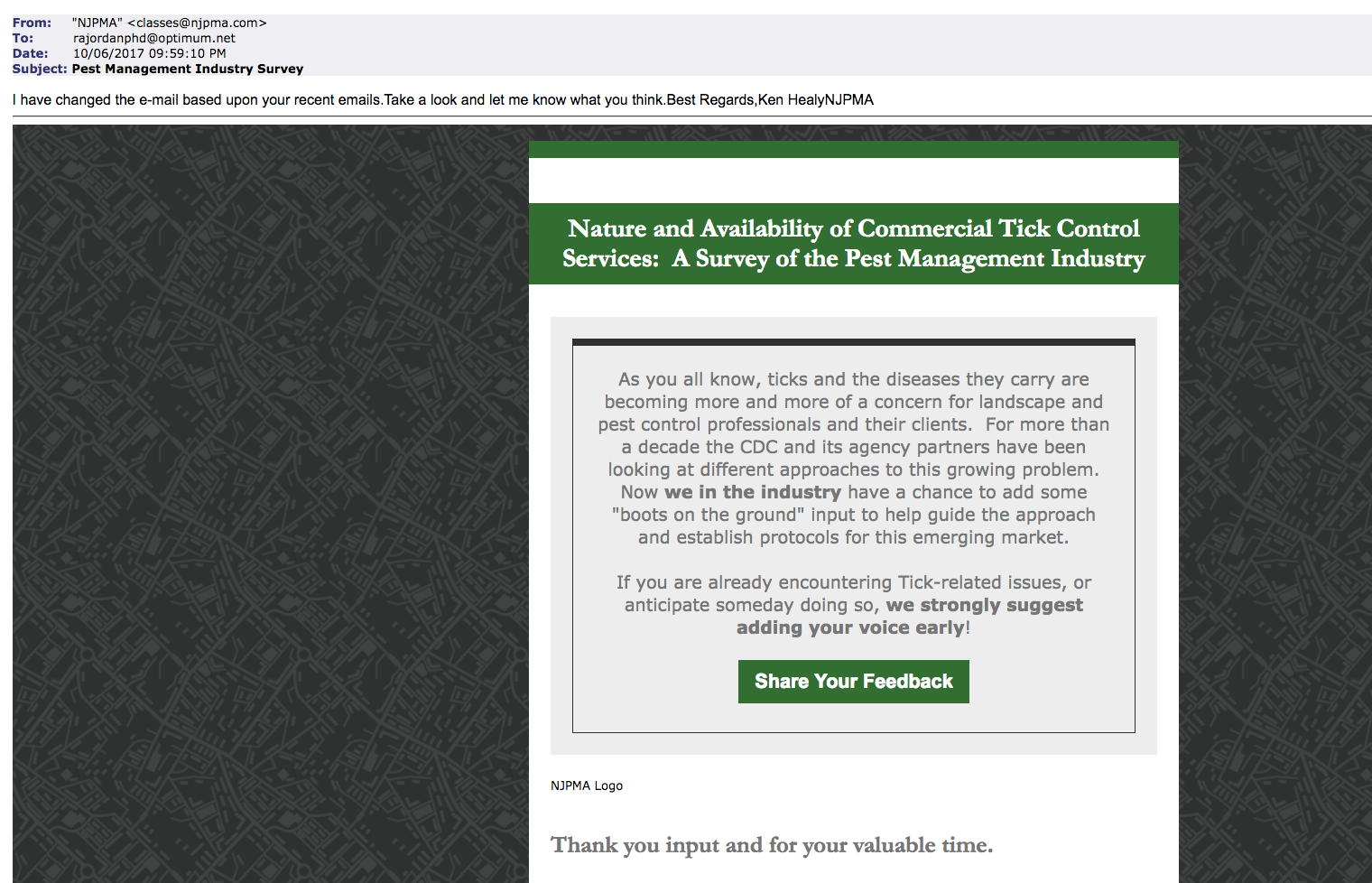 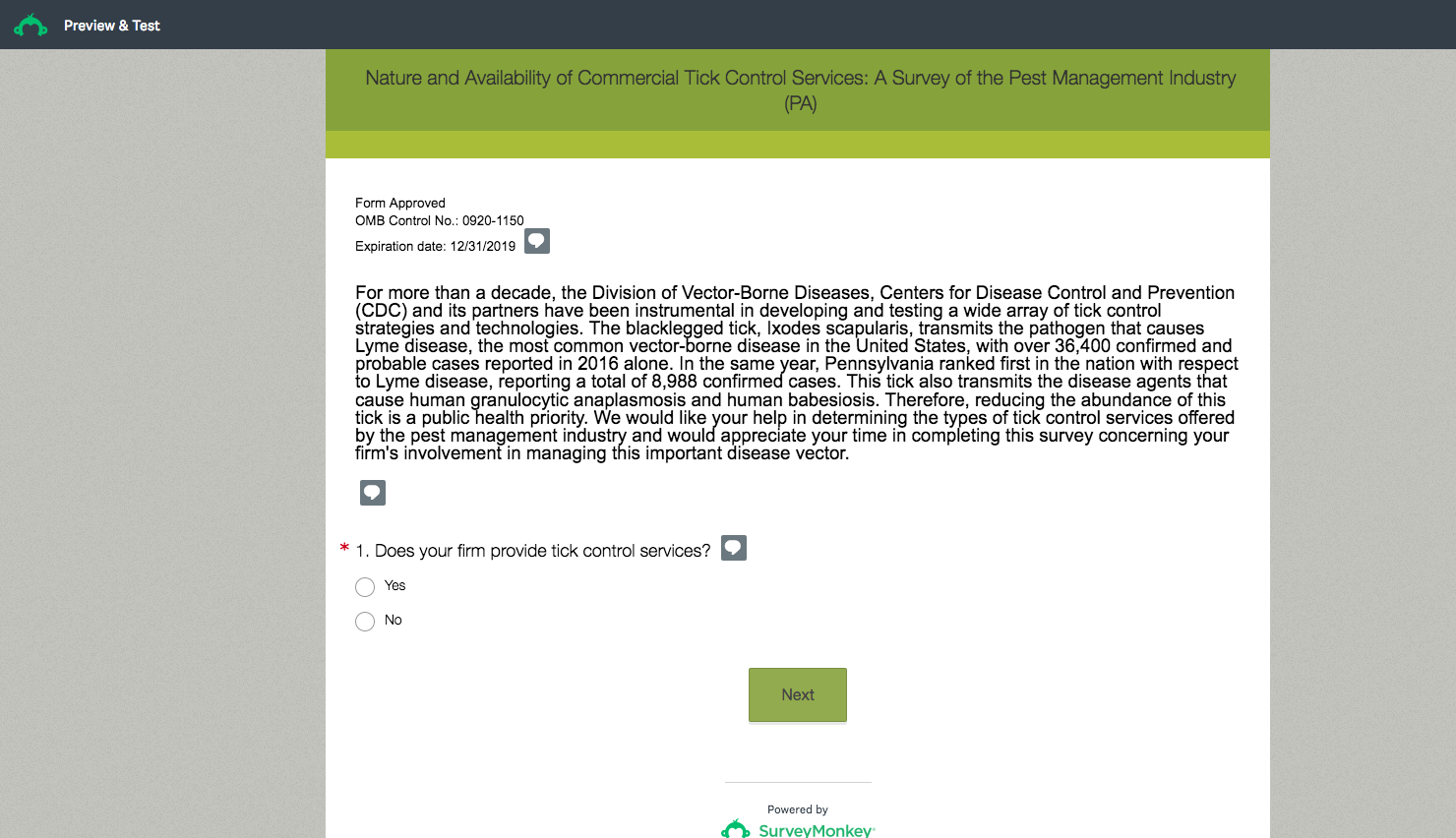 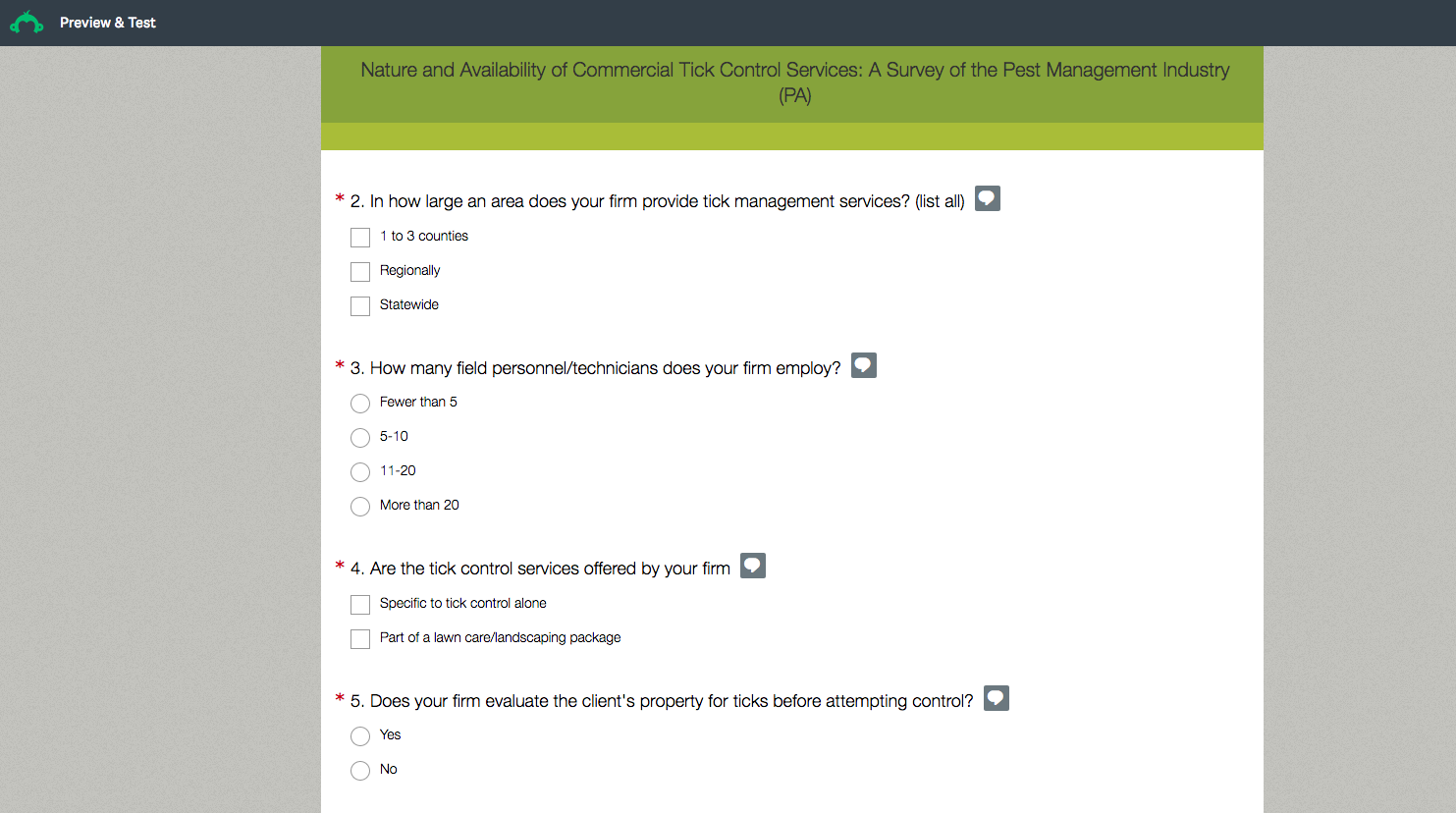 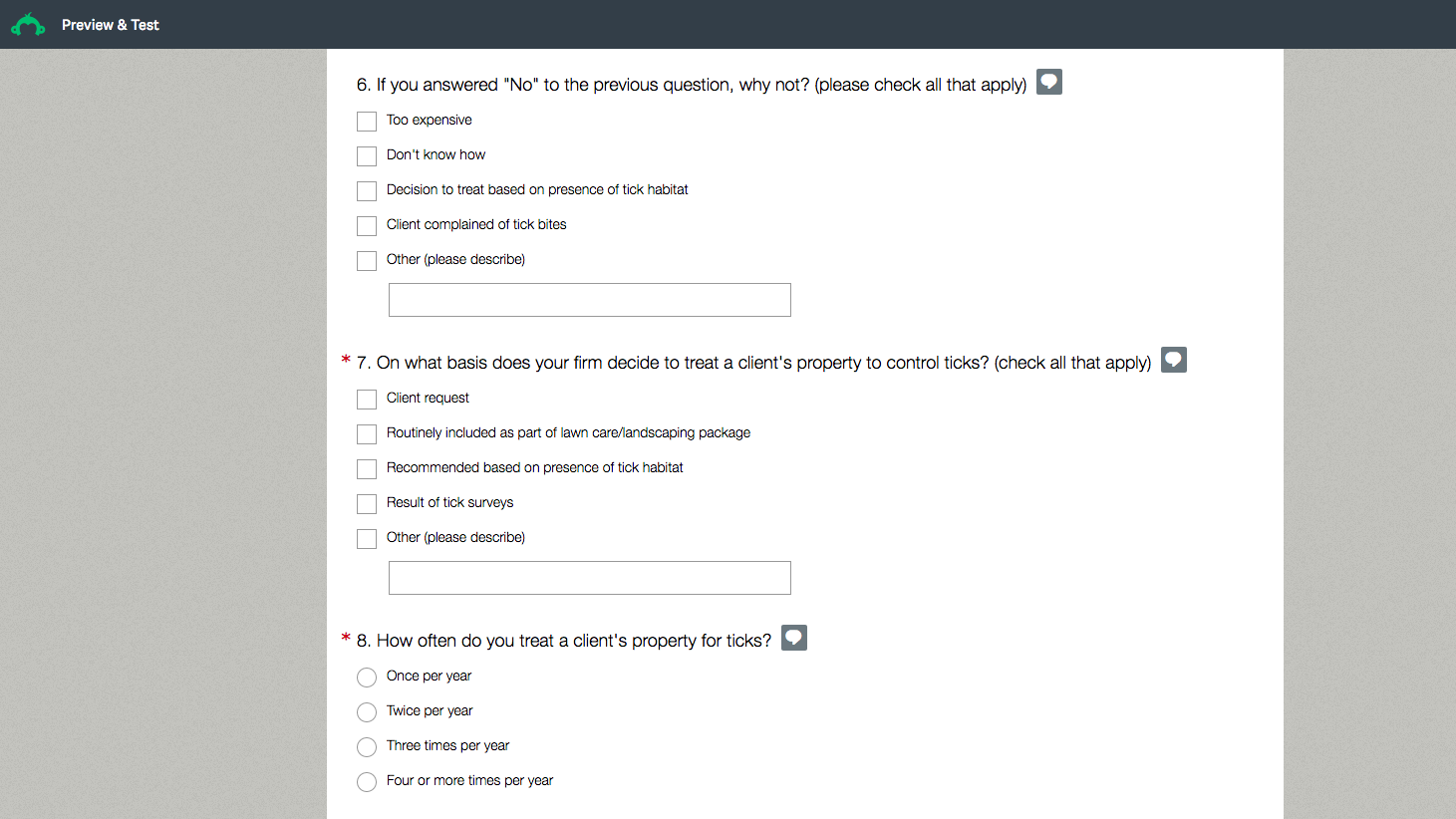 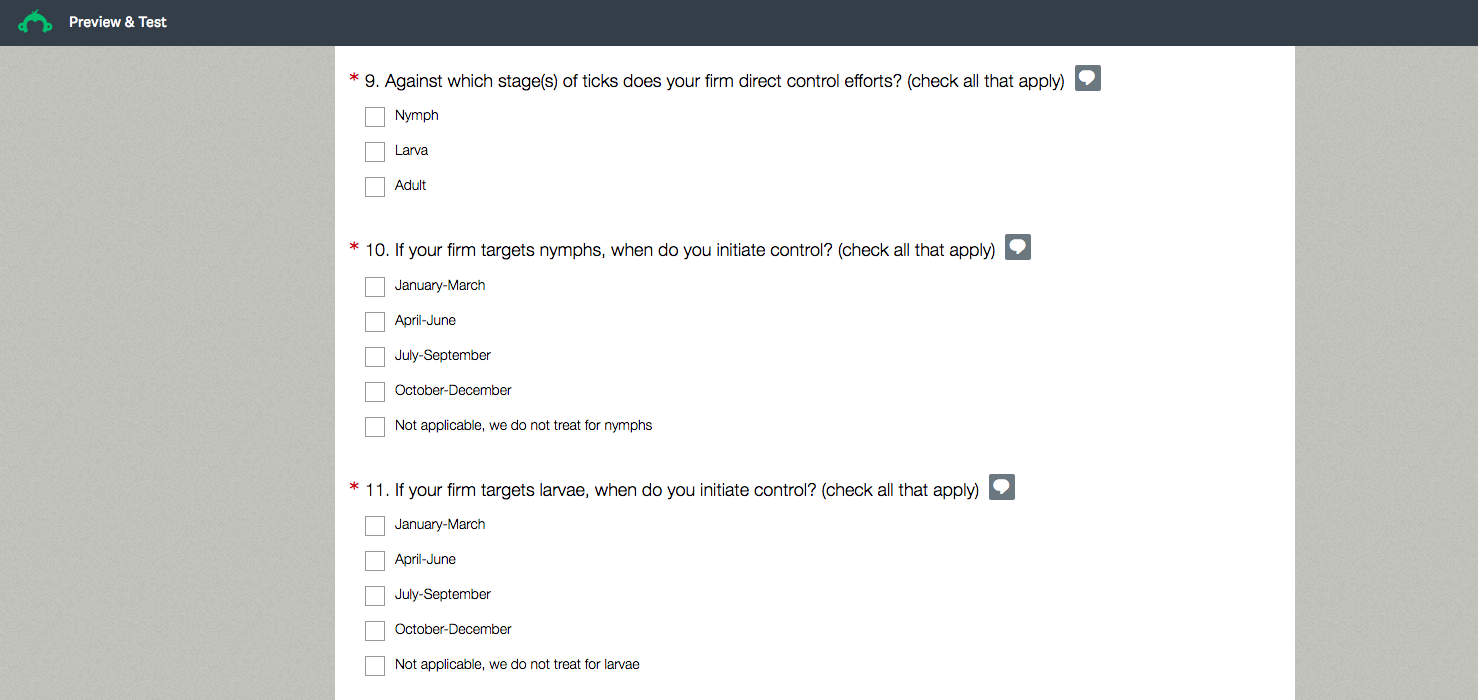 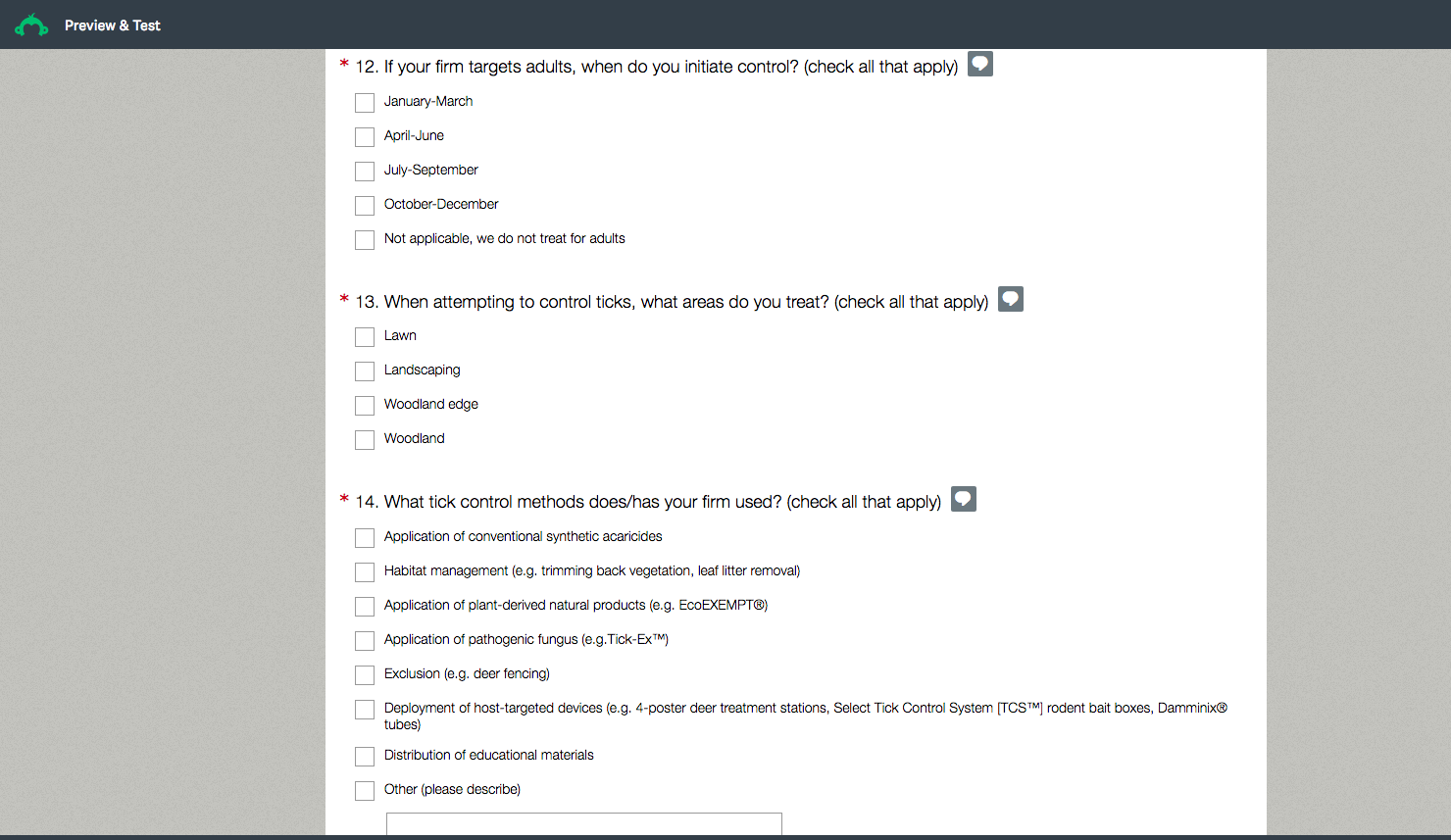 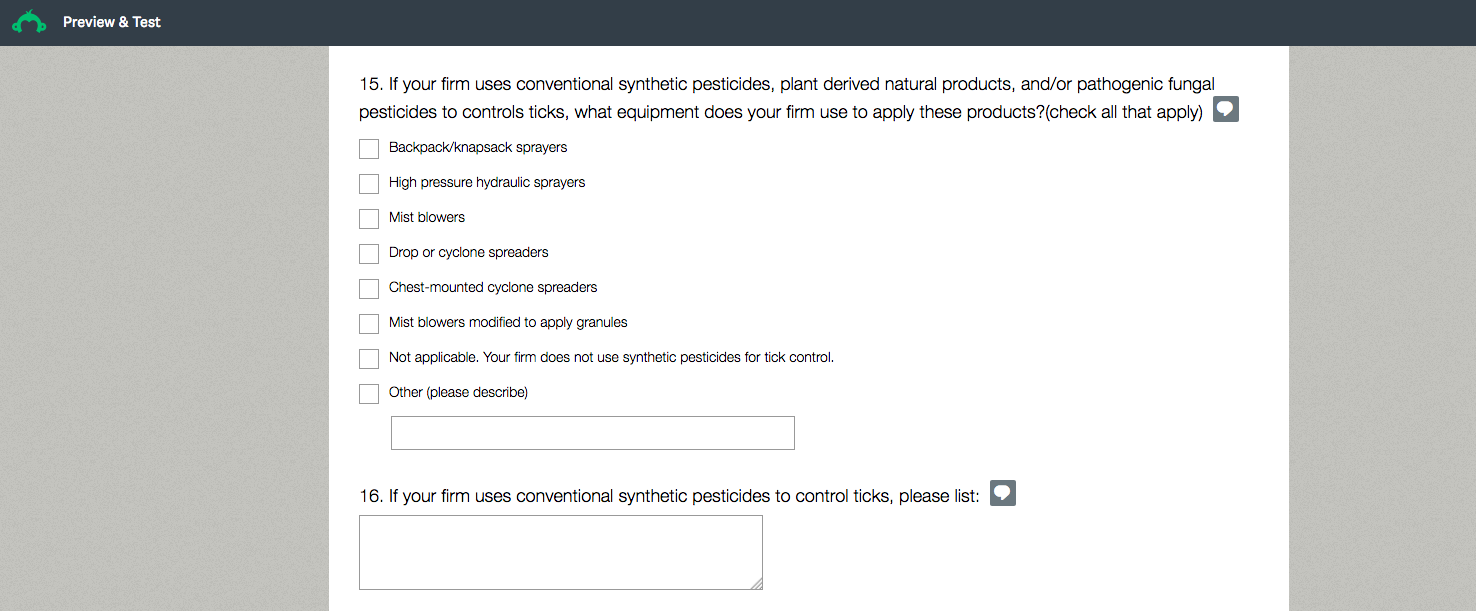 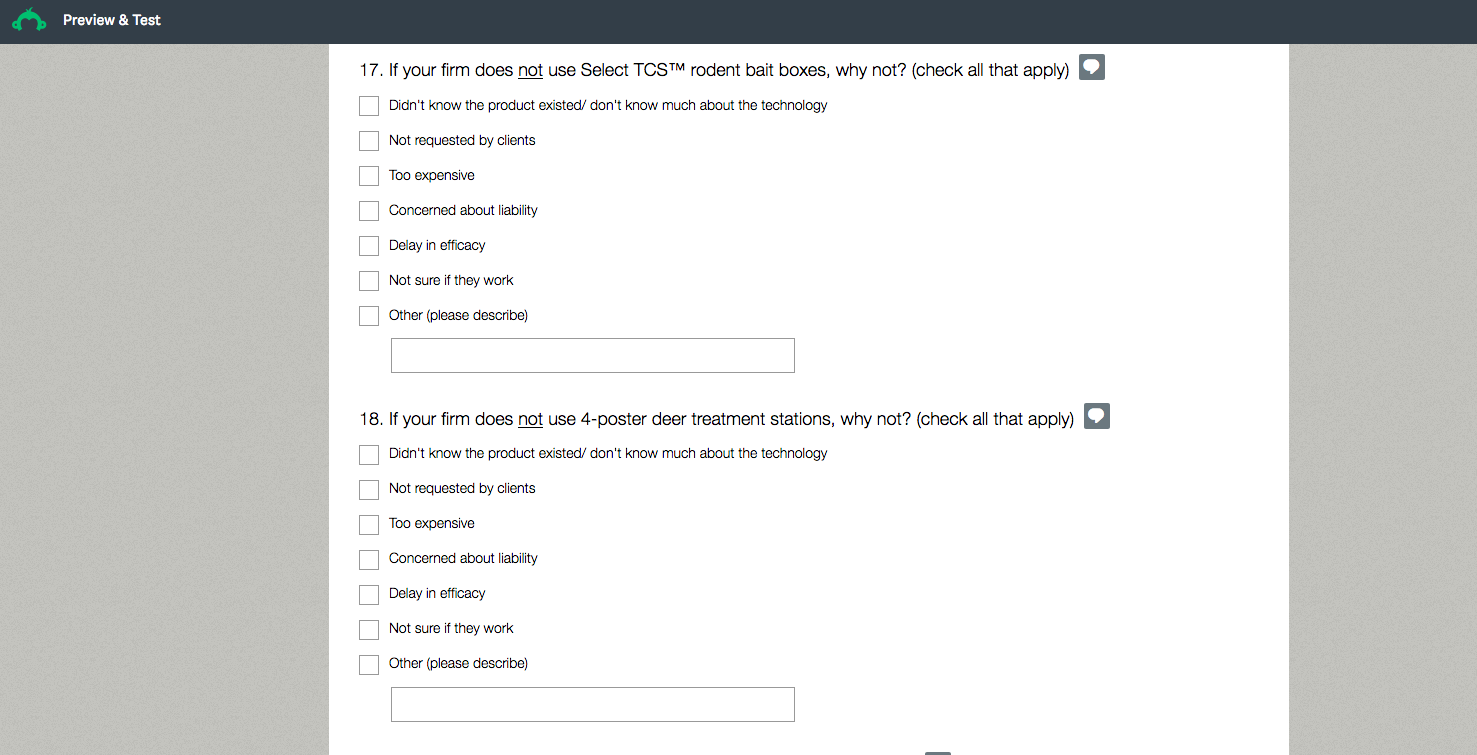 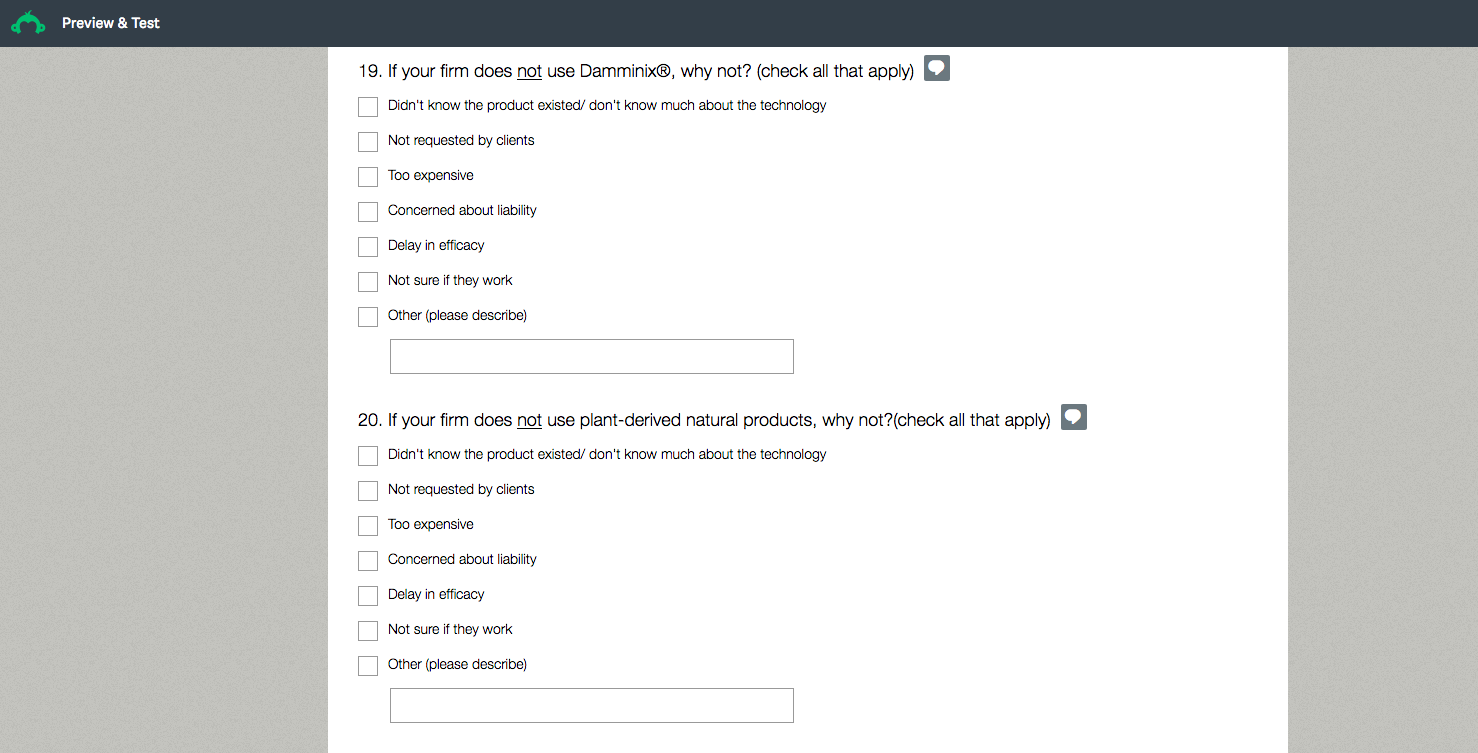 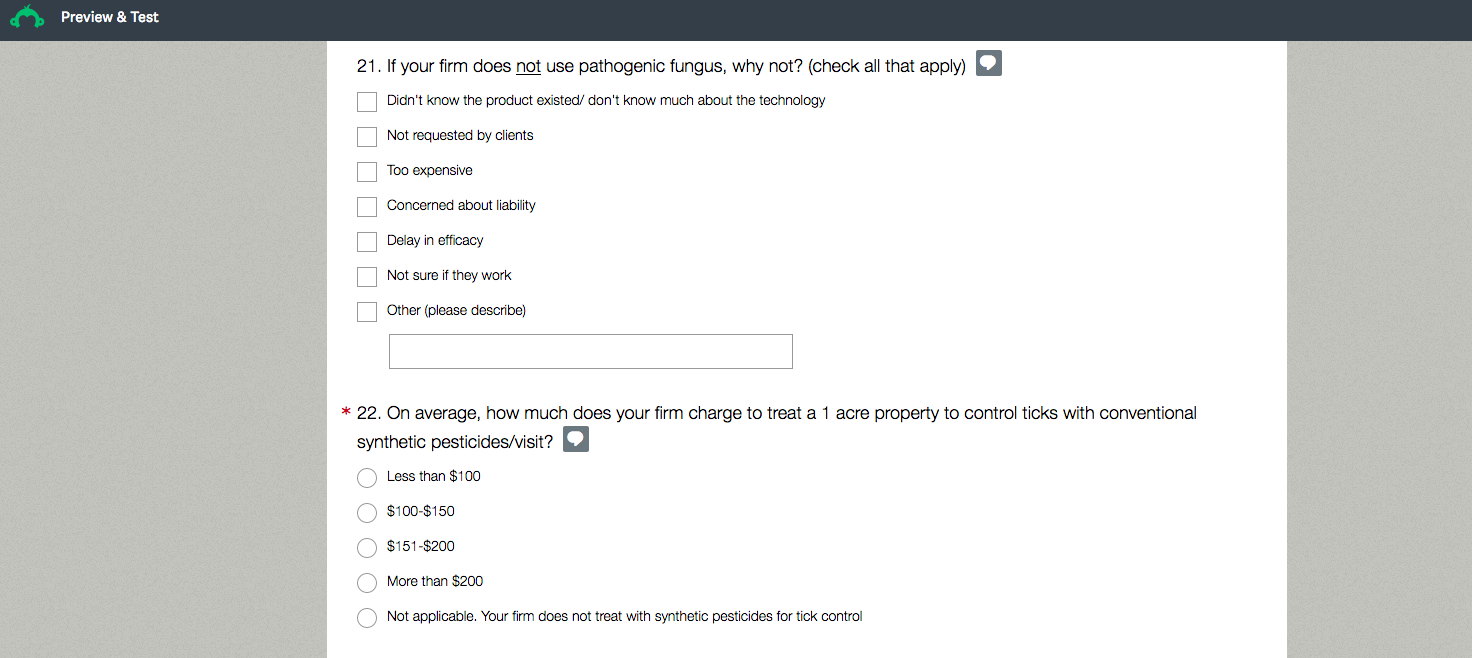 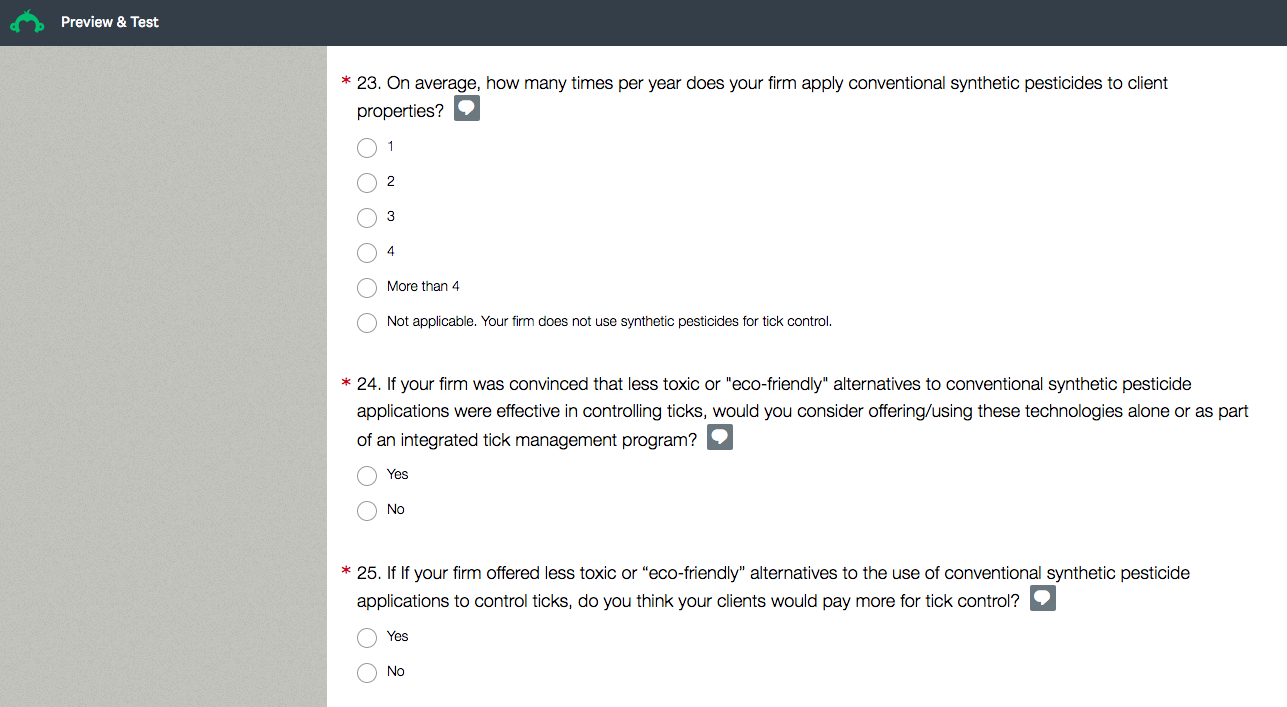 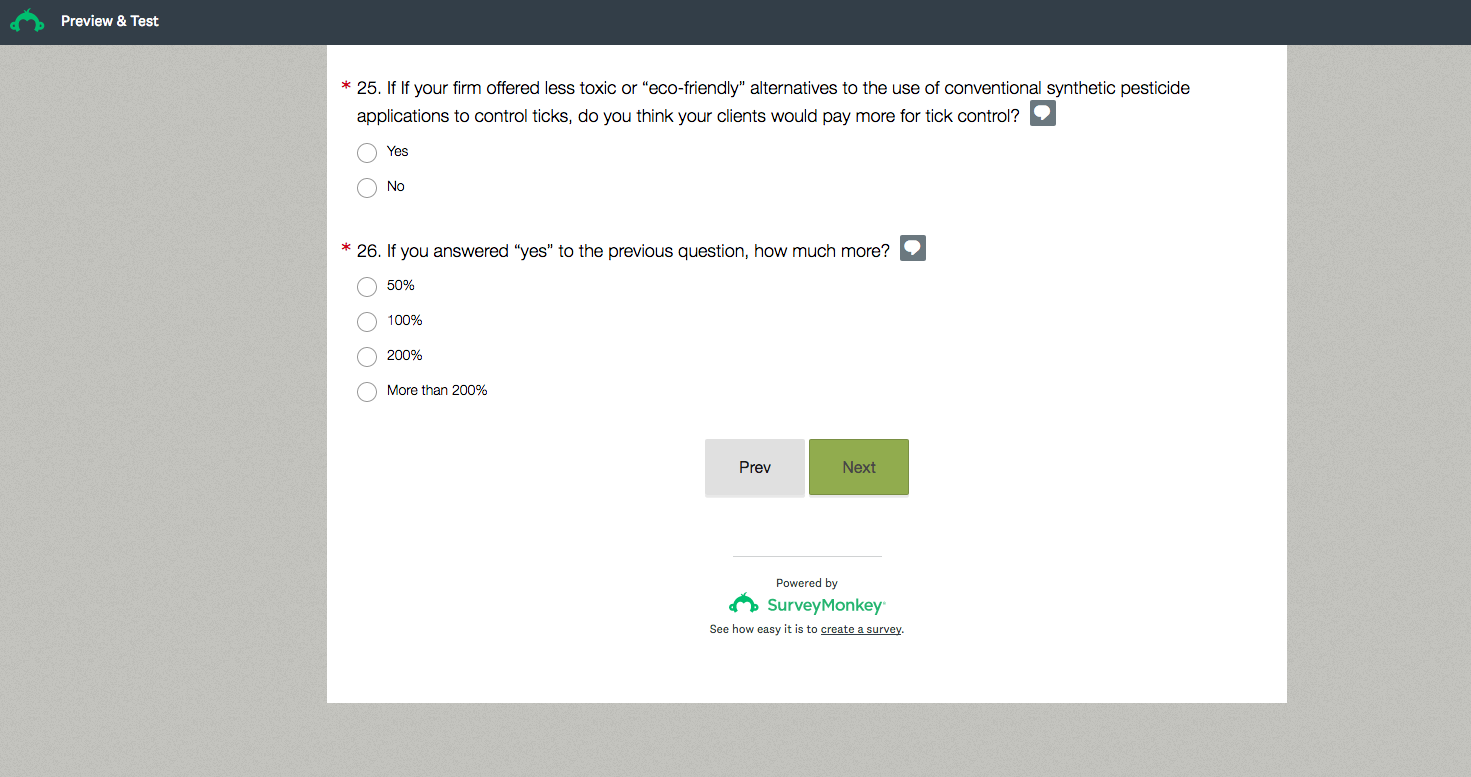 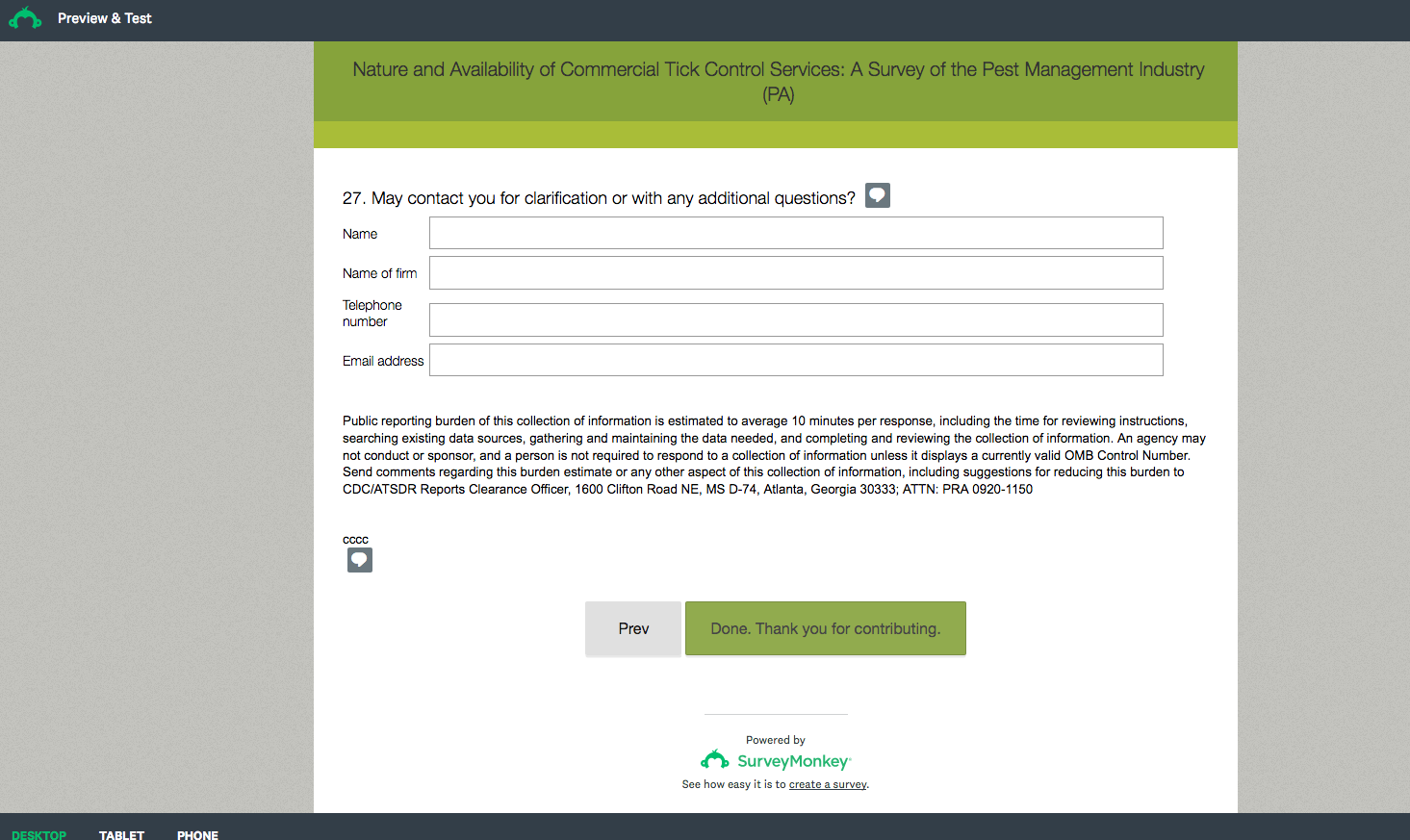 